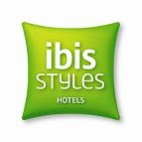 HOTEL IBIS STYLES LOUVAIN-LA-NEUVE
Boulevard de Lauzelle 61B – 1348 Louvain-La-Neuve
Tél. : +32 10 48 38 73Fax : +32 10 45 09 11FICHE DE RESERVATIONUCL PREPA 12Ref :  H2200B00116A envoyer par courriel à : H2200-SB2@accor.com ou par fax au 0032 / 10.45.09.11A l’attention de Brassart MarcRESERVATION DE CHAMBREDATE LIMITE D’INSCRIPTION :  08/06/2018NOM :  	PRENOM : Numéro de téléphone :      	Numéro de fax :      Date d’arrivée : Date de départ : 	Nuitées : Type de chambre : Tarifs Tarifs par nuit et petit-déjeuner buffet93,00 euros par chambre simple pdj inclus 103,00 euros par chambre double/twin pdj inclus City tax : 0.75€/pers./nuitTarif UCL 2018 sera appliquéLe paiement se fera au départGARANTIEVotre réservation de chambre sera maintenue jusqu’à 18h00.Une arrive tardive peut être garantie par numéro de carte de crédit avec la date d’expiration.Les réservations garanties peuvent être annulées sans frais d’annulation jusqu’à 18h00 le jour de l’arrivée. Dans le cas d’un no show, la première nuitée sera facturée.Type de carte de crédit *					  date de validité :VISA                                                                                                                                          MASTERCARD                                                              	      AMERICAN EXPRESS      	     DINER’S CLUB                  	     *(Veuillez indiquer tous les chiffres de votre n° de carte de crédit ainsi que de la date de validité)    					Signature